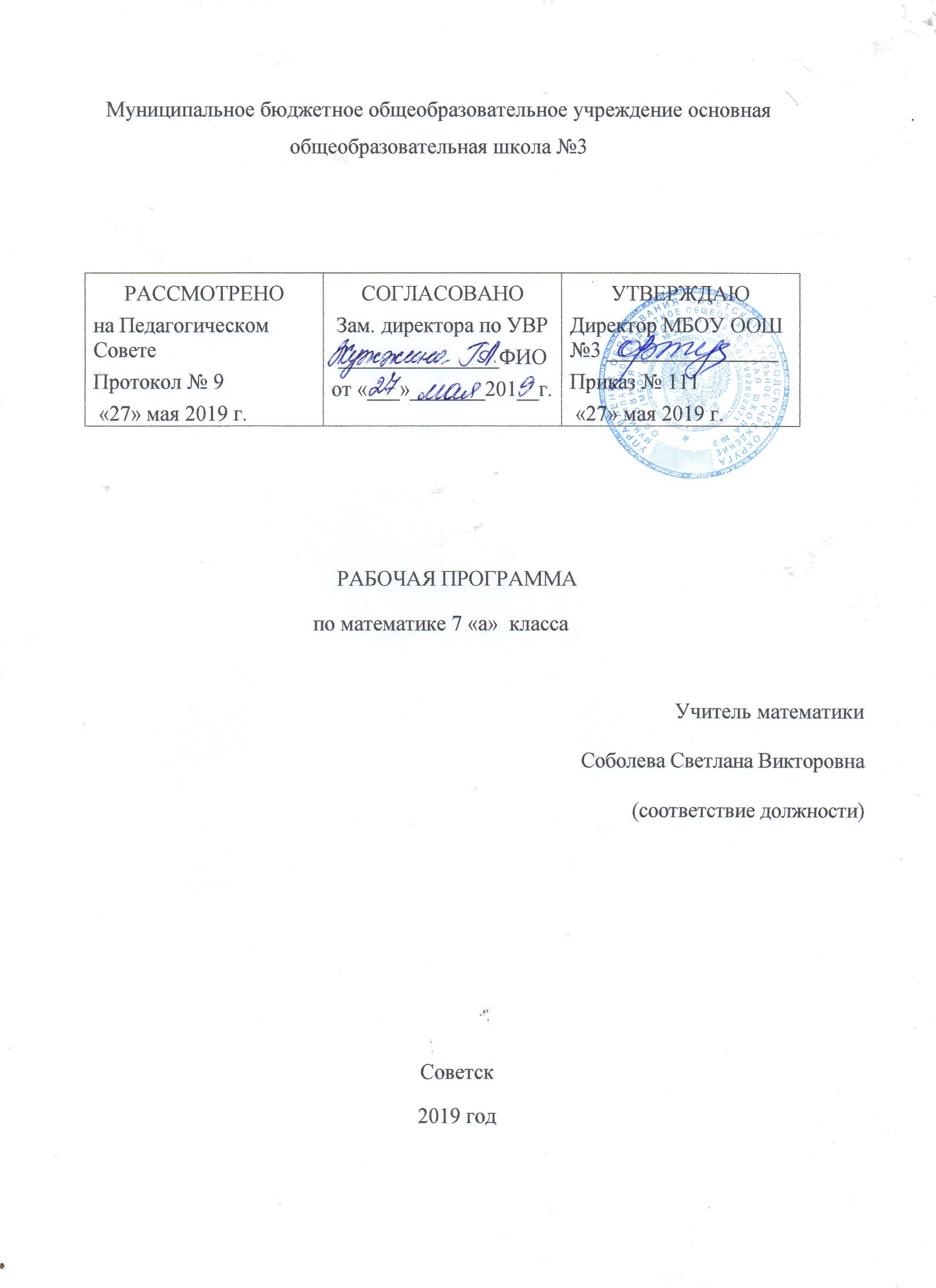  Планируемые результатыСтандарт устанавливает требования к результатам освоения обучающимися основной образовательной программы основного общего образования: личностным, включающим готовность и способность обучающихся к саморазвитию и личностному самоопределению, сформированность их мотивации к обучению и целенаправленной познавательной деятельности, системы значимых социальных и межличностных отношений, ценностно-смысловых установок, отражающих личностные и гражданские позиции в деятельности, социальные компетенции, правосознание, способность ставить цели и строить жизненные планы, способность к осознанию российской идентичности в поликультурном социуме;метапредметным, включающим освоенные обучающимися межпредметные понятия и универсальные учебные действия (регулятивные, познавательные, коммуникативные), способность их использования в учебной, познавательной и социальной практике, самостоятельность планирования и осуществления учебной деятельности и организации учебного сотрудничества с педагогами и сверстниками, построение индивидуальной образовательной траектории;предметным,  включающим освоенные обучающимися в ходе изучения учебного предмета умения специфические для данной предметной области, виды деятельности по получению нового знания в рамках учебного предмета, его преобразованию и применению в учебных, учебно-проектных и социально-проектных ситуациях, формирование научного типа мышления, научных представлений о ключевых теориях, типах и видах отношений, владение научной терминологией, ключевыми понятиями, методами и приемами.Программа позволяет добиваться следующих результатов освоения образовательной программы основного общего образования: Личностные результаты освоения образовательной программы:1)  воспитание российской гражданской идентичности: патриотизма, уважения к Отечеству; осознание своей этнической принадлежности, знание истории, языка, культуры своего народа на примере содержания текстовых задач;2) формирование ответственного отношения к учению, готовности и способности обучающихся к саморазвитию и самообразованию на основе мотивации к обучению и познанию,  осознанному выбору и построению дальнейшей индивидуальной траектории образования на базе ориентировки в мире профессий и профессиональных предпочтений, с учётом устойчивых познавательных интересов, а также на основе формирования уважительного отношения к труду, развития опыта участия в социально значимом труде; 3) формирование осознанного, уважительного и доброжелательного отношения к другому человеку, его мнению, мировоззрению, культуре, языку, вере, гражданской позиции, к истории, культуре, религии, традициям; готовности и способности вести диалог с другими людьми и достигать в нём взаимопонимания; 4) освоение социальных норм, правил поведения, ролей и форм социальной жизни в группах и сообществах, включая взрослые и социальные сообщества; участие в школьном самоуправлении и  общественной жизни в пределах возрастных компетенций; 5) развитие морального сознания и компетентности в решении моральных проблем на основе личностного выбора, формирование нравственных чувств и нравственного поведения, осознанного и ответственного отношения к собственным поступкам; 6) формирование коммуникативной компетентности в общении и  сотрудничестве со сверстниками, детьми старшего и младшего возраста, взрослыми в процессе образовательной, общественно полезной, учебно-исследовательской, творческой и других видов деятельности;7) умение ясно, точно, грамотно излагать свои мысли в устной и письменной речи, понимать смысл поставленной задачи, выстраивать аргументацию, приводить примеры и контрпримеры;8) первоначальное представление о математической науке как сфере человеческой деятельности, об этапах ее развития, о ее значимости для развития цивилизации;9) критичность мышления, умение распознавать логически некорректные высказывания, отличать гипотезу от факта;10) креативность мышления, инициатива, находчивость, активность при решении арифметических задач;11) умение контролировать процесс и результат учебной математической деятельности;12) формирование способности к эмоциональному восприятию математических объектов, задач, решений, рассуждений;13) формирование ценности  здорового и безопасного образа жизни; 14) осознание значения семьи в жизни человека и общества, принятие ценности семейной жизни, уважительное и заботливое отношение к членам своей семьи через участие во внеклассной работе;15) развитие эстетического сознания,  творческой деятельности эстетического характера через выполнение творческих работМетапредметные результаты освоения образовательной программы:1)  умение самостоятельно определять цели своего обучения, ставить и формулировать для себя новые задачи в учёбе и познавательной деятельности, развивать мотивы и интересы своей познавательной деятельности; 2) умение самостоятельно планировать пути  достижения целей,  в том числе альтернативные,  осознанно выбирать  наиболее эффективные способы решения учебных и познавательных задач;3) умение соотносить свои действия с планируемыми результатами, осуществлять контроль своей деятельности в процессе достижения результата, определять способы  действий в рамках предложенных условий и требований, корректировать свои действия в соответствии с изменяющейся ситуацией; 4) умение оценивать правильность выполнения учебной задачи,  ее объективную трудность и собственные возможности её решения;5) владение основами самоконтроля, самооценки, принятия решений и осуществления осознанного выбора в учебной и познавательной деятельности; 6) умение  определять понятия, создавать обобщения, устанавливать аналогии, классифицировать,   самостоятельно выбирать основания и критерии для классификации, устанавливать причинно-следственные связи, строить  логическое рассуждение, умозаключение (индуктивное, дедуктивное  и по аналогии) и делать выводы;7) умение создавать, применять и преобразовывать знаки и символы, модели и схемы для решения учебных и познавательных задач;8) смысловое чтение; 9) умение организовывать  учебное сотрудничество и совместную деятельность с учителем и сверстниками;   работать индивидуально и в группе:находить общее решение и разрешать конфликты на основе согласования позиций и учёта интересов;  формулировать, аргументировать и отстаивать своё мнение; 10) умение осознанно использовать речевые средства в соответствии с задачей коммуникации для выражения своих чувств, мыслей и потребностей; планирования и регуляции своей деятельности;  владение устной и письменной речью, монологической контекстной речью; 11) формирование и развитие компетентности в области использования информационно-коммуникационных технологий (далее ИКТ– компетенции);12) первоначальное представление об идеях и методах математики как об универсальном языке науки и техники;13) развитие способности видеть математическую задачу в других дисциплинах, в окружающей жизни;14) умение находить в различных источниках информацию, необходимую для решения математических проблем, и представлять ее в понятной форме; принимать решение в условиях неполной и избыточной, точной и вероятностной информации;15) умение понимать и использовать математические средства наглядности (рисунки, чертежи, схемы и др.) для иллюстрации, интерпретации, аргументации;16) умение выдвигать гипотезы при решении учебных задач и понимания необходимости их проверки;17) понимание сущности алгоритмических предписаний и умения действовать  в соответствии с предложенным алгоритмом;18) умение самостоятельно ставить цели, выбирать и создавать алгоритмы для решения учебных математических проблем;19) способность планировать и осуществлять деятельность, направленную на решение задач исследовательского характераПредметные результаты освоения образовательной программы:умение работать с математическим текстом (структурирование, извлечение необходимой информации), точно и грамотно выражать свои мысли в устной и письменной речи, применяя математическую терминологию и символику, использовать различные языки математики (словесный, символический, графический), развитие способности обосновывать суждения, проводить классификацию;владение базовым понятийным аппаратом: иметь представление о числе, дроби, процентах, формирование представлений о статистических закономерностях в реальном мире и различных способах их изучения;умение выполнять арифметические преобразования рациональных выражений, применять их для решения учебных математических задач;правильно употреблять термины, связанные с различными видами чисел и способами их записи: целое, дробное, переход от одной формы записи к другой (например, проценты в виде десятичной дроби; выделение целой части из неправильной дроби); решать три основные задачи на дроби;сравнивать числа, упорядочивать наборы чисел, понимать связь отношений «больше», «меньше» с расположением точек на координатной прямой; находить среднее арифметическое нескольких чисел;владеть навыками вычисления по формулам, знать основные единицы измерения и уметь перейти от одних единиц измерения к другим в соответствии с условиями задачи;находить числовые значения буквенных выражений;умение применять изученные понятия, результаты и методы при решении задач из различных разделов курса.В результате изучения алгебры ученик должензнать/понимать*-существо понятия математического доказательства; примеры доказательств;-существо понятия алгоритма; примеры алгоритмов;-как используются математические формулы, уравнения и неравенства; примеры их применения для решения математических и практических задач;-как математически определенные функции могут описывать реальные зависимости; приводить примеры такого описания;-как потребности практики привели математическую науку к необходимости расширения понятия числа;-вероятностный характер многих закономерностей окружающего мира; примеры статистических закономерностей и выводов;-смысл идеализации, позволяющей решать задачи реальной действительности математическими методами, примеры ошибок, возникающих при идеализации.-   Помимо указанных в данном разделе знаний, в требования к уровню подготовки включаются также знания, необходимые для освоения перечисленных ниже умений.Алгебрауметь-выполнять арифметические действия, сочетая устные и письменные приемы, применение вычислительных устройств; находить значения степени с натуральным показателем; пользоваться оценкой и прикидкой при практических расчетах;-проводить по известным формулам и правилам преобразования буквенных выражений;-вычислять значения числовых и буквенных выражений, осуществляя необходимые подстановки и преобразования;использовать приобретенные знания и умения в практической деятельности и повседневной жизни для:-практических расчетов по формулам, используя при необходимости справочные материалы и простейшие вычислительные устройства;Функции и графикиуметь-определять значение функции по значению аргумента при различных способах задания функции; -строить графики изученных функций;-описывать по графику и в простейших случаях по формуле поведение и свойства функций, находить по графику функции наибольшие и наименьшие значения;-решать уравнения, простейшие системы уравнений;использовать приобретенные знания и умения в практической деятельности и повседневной жизни для:-описания с помощью функций различных зависимостей, представления их графически, интерпретации графиков;Уравнения и неравенствауметь-решать простейшие уравнения и неравенства, и их системы;-составлять уравнения и неравенства по условию задачи;-использовать для приближенного решения уравнений и неравенств графический метод;-изображать на координатной плоскости множества решений простейших уравнений и их систем;использовать приобретенные знания и умения в практической деятельности и повседневной жизни для:-построения и исследования простейших математических моделей;Элементы комбинаторики, статистики и теории вероятностейуметь-решать простейшие задачи;-вычислять в простейших случаях вероятности событий на основе подсчета числа исходов;использовать приобретенные знания и умения в практической деятельности и повседневной жизни для:-анализа реальных числовых данных, представленных в виде диаграмм, графиков;-анализа информации статистического характера.Геометрияуметь-пользоваться геометрическим языком для описания предметов окружающего мира;-распознавать геометрические фигуры, различать их взаимное расположение;-изображать геометрические фигуры; выполнять чертежи по условию задач; осуществлять преобразования фигур;-распознавать на чертежах, моделях и в окружающей обстановке основные пространственные тела, изображать их;-в простейших случаях строить сечения и развертки пространственных тел;-проводить операции над векторами, вычислять длину и координаты вектора, угол между векторами;-вычислять значения геометрических величин (длин, углов, площадей, объемов); в том числе: для углов от 0 до 180° определять значения тригонометрических функций по заданным значениям углов; находить значения тригонометрических функций по значению одной из них, находить стороны, углы и площади треугольников, длины ломаных, дуг окружности, площадей основных геометрических фигур и фигур, составленных из них;-решать геометрические задачи, опираясь на изученные свойства фигур и отношений между ними, применяя дополнительные построения, алгебраический и тригонометрический аппарат, соображения симметрии;-проводить доказательные рассуждения при решении задач, используя известные теоремы, обнаруживая возможности для их использования;-решать простейшие планиметрические задачи в пространстве;использовать приобретенные знания и умения в практической деятельности и повседневной жизни для:-описания реальных ситуаций на языке геометрии;-расчетов, включающих простейшие тригонометрические формулы;-решения геометрических задач с использованием тригонометрии решения практических задач, связанных с нахождением геометрических величин (используя при необходимости справочники и технические средства);-построений геометрическими инструментами (линейка, угольник, циркуль, транспортир).Финансовая грамотностьЦель  Знакомство с основными понятиями экономики на основе их истории возникновения.Методы и формы обучения :лекции, практические занятия, игры	Учащиеся должны знать:-зачем нужна экономика.-устройство хозяйственной жизни.-историю возникновения экономики-что такое торговля, ее виды.-значение биржи-историю и значение денег, их виды.-что такое банк, как он работает.-знать способы получения денег ,оплату труда.-что такое собственность, ее значение.	Учащиеся должны уметь:-приводить примеры хозяйственной деятельности.-пользоваться простейшими расчетами.-анализировать события с экономической точки зрения по данным темамСодержание учебного предмета (алгебра)ГЛАВА I. ВЫРАЖЕНИЯ, ТОЖДЕСТВА, УРАВНЕНИЯ
- ВЫРАЖЕНИЯ 
Числовые выражения
Выражения с переменными
Сравнение значений выражений 
-ПРЕОБРАЗОВАНИЕ ВЫРАЖЕНИЙ
Свойства действий над числами —
Тождества. Тождественные преобразования выражений 
- УРАВНЕНИЯ С ОДНОЙ ПЕРЕМЕННОЙ 
Уравнение и его корни 
Линейное уравнение с одной переменной 
Решение задач с помощью уравнений 
- СТАТИСТИЧЕСКИЕ ХАРАКТЕРИСТИКИ 
Среднее арифметическое, размах и мода Медиана как статистическая характеристика 
Формулы 

ГЛАВА II. ФУНКЦИИ
- ФУНКЦИИ И ИХ ГРАФИКИ 
Что такое функция 
Вычисление значений функции по формуле 
График функции 
- ЛИНЕЙНАЯ ФУНКЦИЯ 
Прямая пропорциональность и её график 
Линейная функция и её график 

ГЛАВА III. СТЕПЕНЬ С НАТУРАЛЬНЫМ ПОКАЗАТЕЛЕМ
- СТЕПЕНЬ И ЕЁ СВОЙСТВА
Определение степени с натуральным показателем
Умножение и деление степеней 
Возведение в степень произведения и степени
-ОДНОЧЛЕНЫ 
Одночлен и его стандартный вид 
Умножение одночленов. Возведение одночлена в степень
Функции у = х2 и у = х3 и их графики 

ГЛАВА IV. МНОГОЧЛЕНЫ
- СУММА И РАЗНОСТЬ МНОГОЧЛЕНОВ 
Многочлен и его стандартный вид 
Сложение и вычитание многочленов 
- ПРОИЗВЕДЕНИЕ ОДНОЧЛЕНА И МНОГОЧЛЕНА 
Умножение одночлена на многочлен 
Вынесение общего множителя за скобки 
-ПРОИЗВЕДЕНИЕ МНОГОЧЛЕНОВ 
Умножение многочлена на многочлен 
Разложение многочлена на множители способом группировки 
Деление с остатком 

ГЛАВА V. ФОРМУЛЫ СОКРАЩЁННОГО УМНОЖЕНИЯ
- КВАДРАТ СУММЫ И КВАДРАТ РАЗНОСТИ 
Возведение в квадрат и в куб суммы и разности двух выражений 
Разложение на множители с помощью формул квадрата суммы и квадрата разности 
- РАЗНОСТЬ КВАДРАТОВ. СУММА И РАЗНОСТЬ КУБОВ
Умножение разности двух выражений на их сумму 
Разложение разности квадратов на множители 
Разложение на множители суммы и разности кубов 
- ПРЕОБРАЗОВАНИЕ ЦЕЛЫХ ВЫРАЖЕНИЙ 
Преобразование целого выражения в многочлен —
Применение различных способов для разложения на множители 
Возведение двучлена в степень 

ГЛАВА VI. СИСТЕМЫ ЛИНЕЙНЫХ УРАВНЕНИЙ
- ЛИНЕЙНЫЕ УРАВНЕНИЯ С ДВУМЯ ПЕРЕМЕННЫМИ И ИХ СИСТЕМЫ 
Линейное уравнение с двумя 
График линейного уравнения с двумя переменными Системы линейных уравнений с двумя переменными
- РЕШЕНИЕ СИСТЕМ ЛИНЕЙНЫХ УРАВНЕНИЙ 
Способ подстановки 
Способ сложения 
Решение задач с помощью систем уравнений 
 Линейные неравенства с двумя переменными и их системы            Содержание учебного предмета (геометрия)Глава I Начальные геометрические сведения - Прямая и отрезок Точки, прямые, отрезки  Провешивание прямой на местности  Практические задания - Луч и угол  Луч   Угол - Сравнение отрезков и углов Равенство геометрических фигур Сравнение отрезков и углов - Измерение отрезков Длина отрезкаЕдиницы измерения. Измерительные инструменты- Измерение угловГрадусная мера Измерение углов на местности - Перпендикулярные прямыеСмежные и вертикальные углы Перпендикулярные прямые Построение прямых углов на местности Глава II Треугольники - Первый признак равенства треугольников Треугольник Первый признак равенства треугольников - Медианы, биссектрисы и высоты треугольника Перпендикуляр к прямой Медианы, биссектрисы и высоты треугольникаСвойства равнобедренного треугольника - Второй и третий признаки равенства треугольников Второй признак равенства треугольников Третий признак равенства треугольников - Задачи на построение Окружность Построения циркулем и линейкой Примеры задач на построение Глава III Параллельные прямые - Признаки параллельности двух прямых Определение параллельности прямых Признаки параллельности двух прямых- Аксиома параллельных прямых Об аксиомах геометрии Аксиома параллельных прямых Теоремы об углах, образованных двумя параллельными прямыми и секущей Глава IV Соотношения между сторонами и углами треугольника - Сумма углов треугольника Теорема о сумме углов треугольника Остроугольный, прямоугольный и тупоугольный треугольники - Соотношения между сторонами и углами треугольника Теорема о соотношениях между сторонами и углами треугольника Неравенство треугольника - Прямоугольные треугольники Некоторые свойства прямоугольных треугольников Признаки равенства прямоугольных треугольников Уголковый отражатель - Построение треугольника по трем элементам Расстояние от точки до прямой. Расстояние между параллельными прямыми —Построение треугольника по трем элементам3.Тематичекое планирование (алгебра)(7 класс)Итого 102 часа        Тематическое планирование (Геометрия)
        (7 класс)ИТОГО 102 часа№ урокаТема урокаКоличество часов, отводимых на изучение темыФаза запуска31Повторение. Делимость чисел. Действия с обыкновенными дробями12ВПМ Финансовая грамотность . Могут ли люди быть финансово независимыми от государства13Входная контрольная работа1Фаза постановки и решения системы учебных задачГлава 1.Выражения. Тождества. Уравнения.§ 1. Выражения54п.1. Числовые выражения15п.2. Выражения с переменными16ВПМ Финансовая грамотность . Что такое налоги и почему их надо платить17п.3. Сравнение значений выражений1§ 2. Преобразование выражений58п.4. Свойства действий над числами19п.5. Тождества. Тождественные преобразования выражений110ВПМ Финансовая грамотность . какие бывают налоги111Контрольная работа № 1 по теме≪Выражения и тождества≫112ВПМ Финансовая грамотность . Учимся считать налоги1§ 3. Уравнения с одной переменной613п.6. Уравнение и его корни114п.7. Линейное уравнение  с одной переменной115ВПМ Финансовая грамотность . Ролевая игра «Считаем налоги семьи»116п.8. Решение задач с помощью уравнений117ВПМ Финансовая грамотность . Сравниваем налоги граждан разных стран118п.8. Решение задач с помощью уравнений1§ 4. Статистические характеристики619п.9. Среднее арифметическое, размах, мода.120п.9. Среднее арифметическое, размах, мода.121ВПМ Финансовая грамотность .Исследуем , какие налоги платит семья и что получает от государства122п.10. Медиана как статистическая характеристика123Контрольная работа № 2 по теме≪Уравнения≫124ВПМ Финансовая грамотность .Как работаем налоговая служба1Глава 2.Функции§ 5.Функции и их графики525п.12. Что такое функция126п.13.Вычисление значений функции по формуле127ВПМ Финансовая грамотность .Учебный мини-проект «Налоги»128п.14.График функции129ВПМ Финансовая грамотность . Что такое социальные пособия и какие они бывают1§ 6.Линейная функция630п.15. Прямая пропорциональность и ее график131ВПМ Финансовая грамотность . Учимся находить информацию на сайте Фонда социального страхования РФ132п.16.Линейная функция и ее график133п.16.Линейная функция и ее график135ВПМ Финансовая грамотность . Ролевая игра «Оформляем социальное пособие»136Контрольная работа № 3 за 1 триместр137ВПМ Финансовая грамотность . Исследуем какие социальные пособия получают люди1Глава 3.Степень с натуральным показателем§ 7.Степень и ее свойства438п.18. Определение степени с натуральным показателем139ВПМ Финансовая грамотность . Учебный мини-проект «Социальные пособия»140п.19.Умножение и деление степеней141п.20.Возведение в степень произведения и степени142п.20.Возведение в степень произведения и степени143ВПМ Финансовая грамотность . Обобщение результатов изучения модуля 31§ 8.Одночлены744п.21. Одночлен и его стандартный вид145п.22.Умножение одночленов. Возведение одночлена в степень146п.22.Умножение одночленов. Возведение одночлена в степень147ВПМ Финансовая грамотность . Презентация порфолио «Человек и государство»148п.23.Функции у = х2 и у = х3 и их графики149п.23.Функции у = х2 и у = х3 и их графики150Контрольная работа № 4 по теме≪Степень с натуральным показателем≫151ВПМ Финансовая грамотность . Для чего нужны банки152ВПМ Финансовая грамотность . Почему хранить сбережения в банке выгоднее, чем дома1Глава 4.Многочлены§ 9.Сумма и разность многочленов353п.25. Многочлен его стандартный вид154п.26.Сложение и вычитание многочленов155ВПМ Финансовая грамотность . Какие бывают вклады1§ 10.Произведение одночлена и многочлена756п.27. Умножение одночлена на многочлен157п.27. Умножение одночлена на многочлен152ВПМ Финансовая грамотность Что такое кредиты и надо ли их брать158п.28.Вынесение общего множителя за скобки159п.28.Вынесение общего множителяза скобки160ВПМ Финансовая грамотность .Изучаем сайт ЦБ России161Контрольная работа за 2 триместр162ВПМ Финансовая грамотность .Исследуем какими банковскими услугами пользуется семья163ВПМ Финансовая грамотность . как избежать финансовых потерь и увеличить доходы1§ 11.Произведение многочленов764п.29. Умножение многочлена на многочлен165п.29. Умножение многочлена на многочлен166п.29. Умножение многочлена на многочлен167ВПМ Финансовая грамотность . Как работает банк168п.30.Разложение многочлена на множители способом группировки169п.30.Разложение многочлена на множители способом группировки170ВПМ Финансовая грамотность . Учебный мини-проект «Банковские услуги для семьи»171ВПМ Финансовая грамотность . Что мы хзнаем о бизнесе1Глава 5.Формулы сокращенного умножения§ 12.Квадрат суммы и квадрат разности572п.32. Возведение в квадрат и в куб суммы и разности двух выражений173п.32. . Возведение в квадрат и в куб суммы и разности двух выражений174ВПМ Финансовая грамотность . Как открыть фирму175п.33.Разложение на множители с помощью формул квадрата суммы и квадрата разности176п.33.Разложение на множители с помощью формул квадрата суммы и квадрата разности177п.33.Разложение на множители с помощью формул квадрата суммы и квадрата разности178ВПМ Финансовая грамотностьДля чего нужны бизнес-инкубаторы1§ 13.Разность квадратов. Сумма и разность кубов779п.34. Умножение разности двух выражений на их сумму180ВПМ Финансовая грамотность Ролевая игра «открываем фирму»181п.34. Умножение разности двух выражений на их сумму182п.35.Разложение разности квадратов на множители183ВПМ Финансовая грамотность Что такое валюта и для чего она нужна184п.36.Разложение на множители суммы и разности кубов185Контрольная работа № 7 по теме≪Формулы сокращенного умножения≫186ВПМ Финансовая грамотность Учимся находить информацию о курсе валют1§ 14.Преобразование целых выражений687п.37. Преобразование целого выражения в многочлен188ВПМ Финансовая грамотность Обобщение результатов изучения модуля 4189п.38.Применение различных способов для разложения на множители190ВПМ Финансовая грамотность Презентация портфолио «Услуги финансовых организаций и собственный бизнес»191п.38.Применение различных способов для разложения на множители192ВПМ Финансовая грамотность Обобщение результатов обучения1Глава 6.Системы линейных уравнений§ 15.Линейные уравнения с двумя переменными и их системы593п.40. Линейное уравнение с двумя переменными194п.41.График линейного уравнения с двумя переменными195п.42.Системы линейных уравнений с двумя переменными1§ 16.Решение систем линейных уравнений96п.43. Способ подстановки197п.44.Способ сложения198п.45.Решение задач с помощью систем уравнения199Контрольная работа за 3 триместр1100Повторение1101Итоговая контрольная работа1102Итоговый урок1№ урока по порядкуТема урокаКоличество часов, отводимых на изучение темыНачальные геометрические сведенияНачальные геометрические сведенияНачальные геометрические сведения1Прямая и отрезок Систематизация сведений о взаимном расположении точек и прямых; свойства прямой; понятие отрезка; проведение прямых на местности (провешивание)12Луч и угол Луч, угол, ввести наглядном уровне понятия внутренней и внешней области неразвёрнутого угла, различные обозначения лучей и углов13 ВПМ Решение задач14Сравнение отрезков и углов Равенство фигур, равенство отрезков, углов, середина отрезка, биссектриса угла156Измерение отрезков Длина отрезка, свойства длины отрезка, различные единицы измерения и инструменты для измерения отрезков27ВПМ Решение задач18Измерение углов Градусная мера угла, свойство градусных мер углов; острый , прямой и тупой углы; приборы для измерения углов на местности191011Перпендикулярные прямые Смежные и вертикальные углы; свойства смежных и вертикальных углов; перпендикулярные прямые; применение новых понятий при решении задач312ВПМ Решение задач113Контрольная работа по теме «Измерение отрезков и углов»114 ВПМ Решение задач11516171819Первый признак равенства треугольников Треугольник и его элементы; теорема, доказательство теоремы; первый признак равенства треугольников520ВПМ Решение задач12122232425Медианы, биссектрисы и высоты треугольника Перпендикуляр к прямой, доказательство теоремы о перпендикуляре; медианы, биссектрисы и высоты треугольника; равнобедренный треугольник и его свойства526ВПМ Решение задач1272829303132Второй и третий признаки равенства треугольников Второй и третий признаки равенства треугольников6333435ВПМ Решение задач336Контрольная работа за 1 триместр13738Задачи на построение Окружность и её элементы; построение геометрических фигур с помощью циркуля и линейки без масштабных делений239ВПМ Решение задач40ВПМ Решение задач14142434445Решение задач по теме «Треугольники» Признаки равенства треугольников; периметр треугольника; равнобедренный треугольник и его свойства; основные задачи на построение с помощью циркуля и линейки546ВПМ Решение задач147Контрольная работа  по теме «Треугольники»148Работа над ошибками1495051ВПМ Решение задач35253545556Признаки параллельности двух прямых Параллельные прямые; признаки параллельности двух прямых; накрест лежащие, односторонние и соответственные углы55758ВПМ Решение задач2596061Аксиома параллельных прямых Аксиомы геометрии; аксиома параллельных прямых; свойства параллельных прямых и их использование при решении задач36263ВПМ Решение задач26465Решение задач по теме «Параллельные прямые» Аксиомы, следствия; доказательство от противного; прямая и обратная теоремы; аксиома параллельных прямых и следствие из неё; теорема об углах, образованных двумя параллельными прямыми и секущей266ВПМ Решение задач167Контрольная работа за 2 триместр168Работа над ошибками169707172Сумма углов треугольника Теорема о сумме углов треугольника, следствия из неё; остроугольный, прямоугольный и тупоугольный треугольники47374ВПМ Решение задач275767778Соотношение между  сторонами  и углами треугольника Теоремы о соотношениях между сторонами и углами треугольника, следствие из этих теорем47980ВПМ Решение задач281828384Прямоугольные треугольники Прямоугольный треугольник, название сторон прямоугольного треугольника и его свойства; признаки равенства прямоугольных треугольников485ВПМ Решение задач186Контрольная работа по теме «Прямоугольные треугольники»187Работа над ошибками188ВПМ Решение задач18990Построение треугольника по трём элементам Расстояние от точки до прямой; расстояние между параллельными прямыми; алгоритм построения треугольника по трём элементам291ВПМ Решение задач19293Решение задач по теме «Прямоугольные треугольники»294ВПМ Решение задач195Контрольная работа за 2 триместр196ВПМ Решение задач1ПовторениеПовторениеПовторение97ВПМ Решение задач198ВПМ Решение задач199ВПМ Решение задач1100Итоговая контрольная работа1101ВПМ Решение задач1102ВПМ Решение задач1